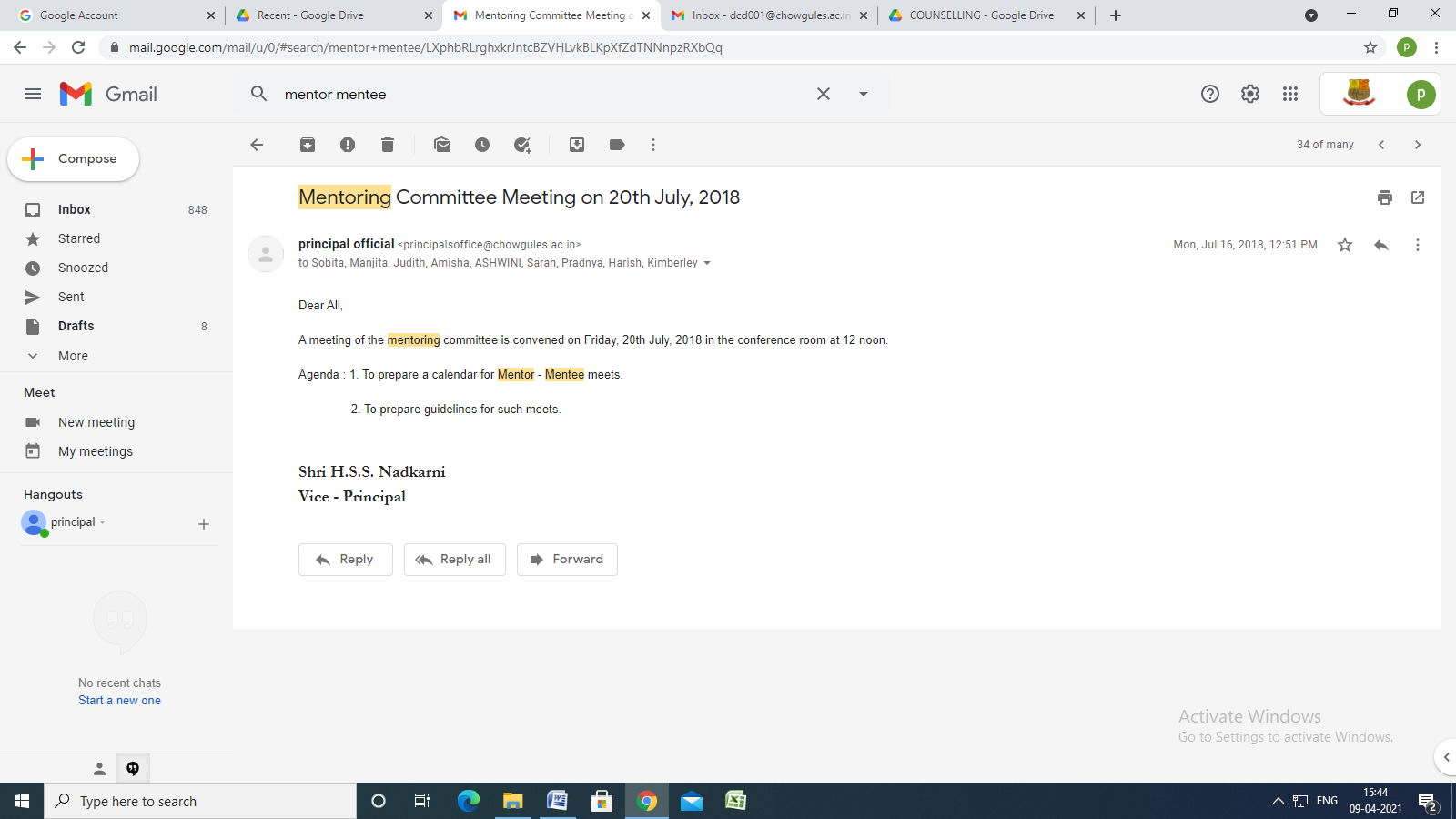 Mentoring Committee Meeting on 20th July, 2018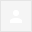 Dear All,A meeting of the mentoring committee is convened on Friday, 20th July, 2018 in the conference room at 12 noon.Agenda : 1. To prepare a calendar for Mentor - Mentee meets.                2. To prepare guidelines for such meets.Shri H.S.S. NadkarniVice - PrincipalMon, Jul 16, 2018, 12:51 PM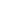 